IZVJEŠĆE POSLOVODSTVA DRUŠTVA PONIKVE USLUGA d.o.o. ZA 2022. GODINUOSNOVNI PODACI O DRUŠTVUPonikve usluga je društvo s ograničenom odgovornošću za uslužne djelatnosti registrirano u Trgovačkom sudu u Rijeci 21. studenoga 2013. godine (Rješenje broj Tt-13/8162-2) pod matičnim brojem suda MBS 040315389. Društvo je s poslovanjem započelo 01.01.2014. godine.Osnivanje ovog Društva rezultat je statusne podjele društva Ponikve d.o.o. koje je temeljem Zakona o vodama izdvojilo sve djelatnosti koji nisu javna vodoopskrba i javna odvodnja u novo društvo Ponikve eko otok Krk d.o.o., a Ponikve usluga preuzela je poslove zajedničkih uslužnih djelatnosti (knjigovodstveni poslovi, objedinjena naplata vodnih i komunalnih usluga, razni administrativni poslovni i sl.).PONIKVE USLUGA d.o.o.Vršanska 1451500 KrkUPRAVA: Neven Hržić, mag.ing.aedif.OIB: 92143159456MB: 4129482IBAN: HR1224020061100681510Temeljni kapital: 4.490.500,00 knTemeljni kapitalTABLICA: VELIČINA  POSLOVNIH ULOGA Temeljem Ugovora o prijenosu poslovnog udjela i Rješenjem Trgovačkog suda u Rijeci broj Tt-22/2250-4, prenesen je dio poslovnog udjela Ponikve eko otok Krk d.d. u iznosu od 44.900,00 kn na novog člana Smart island Krk d.o.o. SLIKA: VELIČINA POSLOVNOG UDJELA U TEMELJNOM KAPITALU U POSTOCIMA ZA 2022. GODINU 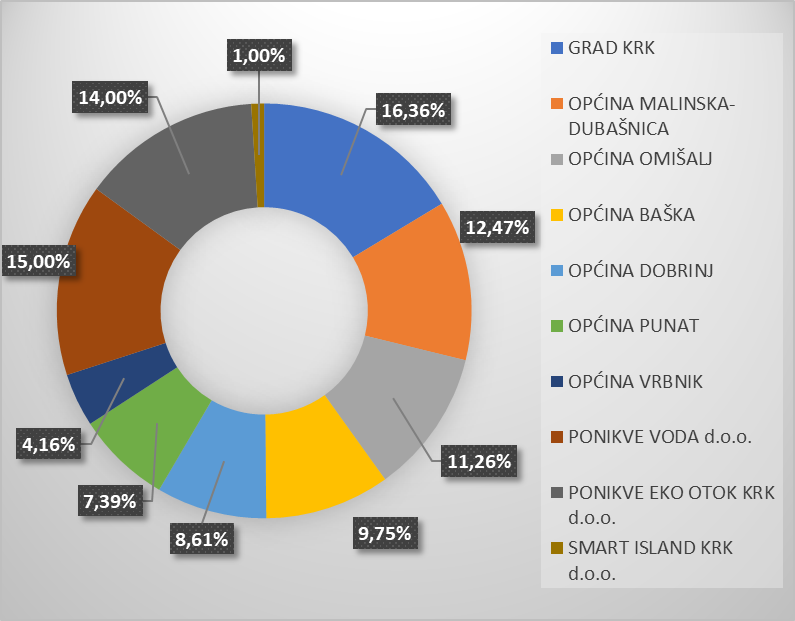 RegistracijaPonikve usluga d.o.o. je registrirana za obavljanje sljedećih djelatnosti:računovodstvene i knjigovodstvene djelatnostiizdavanje softveraobrada podataka, usluge poslužitelja i djelatnosti povezane s njimaOrgani društva	Ponikve usluga ima skupštinu društva i upravu (direktora). Skupštinu čine članovi društva (osnivača) – jedinice lokalne samouprave. Skupštinom predsjeda predsjednik. Predsjednika skupštine imenuje skupština na vrijeme od godinu dana. Na dan 31. prosinca 2022. godine članove skupštine zastupali su zastupnici po zakonu:Na dan 31.prosinca 2022. godine predsjednik skupštine je bio NEVEN KOMADINA, općinski načelnik Općine Dobrinj.Svaki član skupštine ostvaruje prava i dužnosti sukladno veličini poslovnog udjela u temeljnom kapitalu. Skupština društva odlučuje o svim bitnim stvarima kao što su financijski izvještaji, godišnji planovi poslovanja  i slično.Poslove društva vodi uprava koja se sastoji od direktora. Direktora imenuje skupština na vrijeme od 4 godine. Uprava društva zastupa društvo, rukovodi i organizira proces rada i poslovanja te obavlja i druge poslove na temelju zakona i ovlaštenja. Direktorom društva u razdoblju od  01.01.2022. do 31.12.2025. godine  imenovan je Neven Hržić, mag.ing.aedif.Djelatnost društavaPonikve usluga d.o.o. obavlja poslove isključivo za društva: Ponikve eko otok Krk d.o.o. i Ponikve voda d.o.o. i to:knjigovodstvene i financijske poslove:•	organiziranje i uspostava knjigovodstveno-računovodstvenog sustava•	sastavljanje bilance, računa dobiti i gubitka, statističkih izvještaja za nadležna tijela •	analiza financijskih izvještaja•	pripremanje prijedloga planova poslovanja•	blagajnički poslovi•	obračun plaća•	organiziranje i vođenje financijskih poslova •	izrada ekonomske analize i kalkulacije cijena vodnih i komunalnih usluga•	knjiženja•	praćenje kreditnog zaduženja društava•	izrada investicijskih planova uz suradnju i podršku odgovarajućeg društva•	priprema i automatska obrada izlaznih računa, kontrola i knjiženje•	pružanje usluge objedinjene naplate vodnih i komunalnih usluga za domaćinstva•	obrada pisanih reklamacija uz podršku i suradnju odgovarajućeg društva•	vođenje poslovnih evidencija korisnika vodnih i komunalnih usluga administrativno-pomoćne poslove:•	priprema sjednica skupština društava u suradnji s odgovarajućim društvom•	izrada akata skupština društava•	vođenje Knjige poslovnih udjela•	pripremanje dokumentacije za vođenje upravnih postupaka (izvlaštenja i drugo)•	pripremanje općih akata društava iz područja radnih odnosa•	sudjelovanje u pripremi općih akata društava iz djelokruga rada pojedinog društva•	pripremanje ugovora o javnim radovima, uslugama i nabavi robe•	provedba postupaka objedinjene javne nabave za društva•	razno informativno dopisivanje s trećim osobamainformatičke poslove:•	podrška, prikupljanje i analiza informatičkih podataka o poslovnim funkcijama •	sudjelovanje u planiranju, organizaciji i izvršavanju pojedinih razvojnih aktivnosti informatičkih      sustava društava•	administrativni poslovi za potrebe funkcioniranja informatičkih sustava•	održavanje informatičke opremeopće kadrovske poslove:•	vođenje zakonom propisanih radnih evidencija•	prijave i odjave radnika•	odlaganje i čuvanje dokumentacije o radnicimavođenje poslovnih evidencija za zaštitu osobnih podatakazaprimanje i otpremanje poštanskih pošiljaka arhiviranje čišćenje i održavanje poslovnog prostoraPonikve usluga pruža i usluge objedinjene naplate vodnih i komunalnih usluga za domaćinstva koja su korisnici usluga Ponikve voda i Ponikve eko otok Krk.Radnici – broj i kvalifikacijaDruštvo je tijekom 2022. godine prosječno zapošljavalo 19 radnika kao. Isti broj radnika bio je zaposlen i na dan 31. prosinca 2022. godine, svi na neodređeno vrijeme.Bruto plaće, doprinosi i ostala materijalna prava djelatnika čine 47% ukupnih rashoda. Prosječna mjesečna bruto plaća u 2022. godini iznosila je 10.083,44 kn (2021. = 9.416,83 kn), a prosječna mjesečna neto plaća u 2022.godini iznosila je 7.312,59 kn (2021. = 6.905,88 kn). Prosječna mjesečna bruto plaća po zaposlenome u pravnim osobama Republike Hrvatske u 2022. godini iznosila je 10.400 kn, a isplaćena neto plaća 7.653 kn (u 2021. godini bruto plaća 9.599 kn, a neto plaća 7.129 kn).Organizacijska shema sa brojem zaposlenih na dan 31.12.2022.godine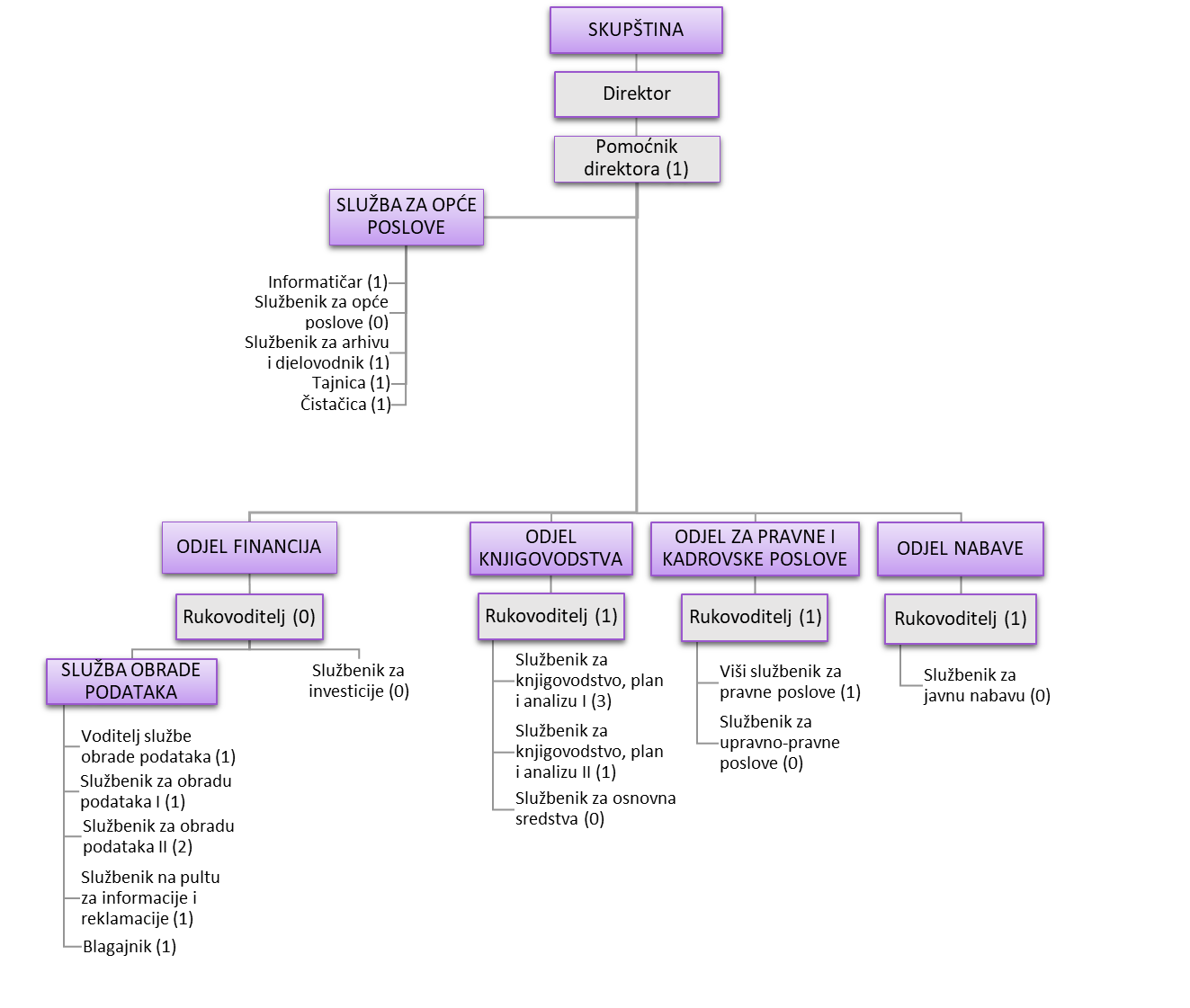 IZVJEŠĆE O POSLOVANJUU 2022. godini ukupni troškovi iznose 5.998.044 kn. Troškovi su pokriveni ukupnim prihodima u iznosu od 6.017.476 i to:usluga objedinjene naplate, pripreme ovrha, javne nabave, vođenje knjigovodstva iz ugovora prema Ponikve voda i Ponikve eko otok Krk 5.947.798 kn:Ponikve voda 56,22 % odnosno 3.343.852 knPonikve eko otok Krk 40,69 % odnosno 2.420.159 knSmart island Krk 3,09% odnosno 183.787 knostali poslovni prihodi u iznosu od 69.678 kn:naplaćeni sudski troškovi ovrha 29.816 knprodaja vozila 13.040 knnajamnina 12.739 knneto plaća u naravi 5.987,50 kn subvencija struje 3.307 knprihod proteklih godina 2.753 knnaknada štete od osiguranja 1.794 knostali prihodi 241 kn.Društvo je u 2022. godini ostvarilo dobit u iznosu od 19.432 kn i nema obvezu plaćanja poreza na dobit.RashodiPrihodiIzvještaj o ovrhamaTABLICA: OVRHE U RAZDOBLJU OD 01.01.2014. – 31.12.2022.Izvještaj je sačinjen na temelju podataka na dan 31.12.2022. godine. Nema usporedbe s prijašnjim godinama budući da se podaci o ovrhama do 31.12.2013. godine odnose na Ponikve d.o.o. u kojoj su se obavljale vodne i komunalne djelatnosti. U području ovrha razlikuju se sljedeće situacije:za utuživanje vodnih i komunalnih usluga izvršenih građanima nakon od 01.01.2014. kao ovrhovoditelj nastupa Ponikve usluga d.o.o. na temelju ugovora o poslovnoj suradnjiza utuživanje usluga obavljenih pravnim osobama nakon 01.01.2014. kao ovrhovoditelj nastupa Ponikve voda ili Ponikve eko otok Krk ovisno o vrsti uslugeNaplaćena potraživanja raspoređuju se na svako društvo ovisno o naplaćenoj vrsti usluge.Naplata pravomoćnih rješenja je različita ovisno o dostupnim podacima o imovini ovršenika. Najlakše i učinkovitije je ovrhu izvršavati na novčanim sredstvima, ali nije uvijek provediva s obzirom na stanje računa, osobito u današnje vrijeme zbog ogromnog broja blokiranih računa i pravnih osoba i građana. Također valja spomenuti i predstečajne nagodbe te brisanje pravnih osoba iz sudskog registra po službenoj dužnosti (bez imovine i mogućnosti naplate). Protiv stranih ovršenika, državljana zemalja članica EU podnosimo europski platni nalog. Tokom 2020. godine je podneseno 13 europskih platnih naloga protiv ovšenika državljana iz više zemalja članica EU (Slovenija, Njemačka, Mađarska, Francuska, Austrija i Belgija).Do sada se ovrha nije tražila na nekretninama (ili rijetko) jer su vrijednosti ovršnih postupaka male, a izmjenama Ovršnog zakona je dodatno ograničena na vrijednost potraživanja od minimalno 20.000,00 kuna uz uvjete koji se procjenjuju u pojedinom postupku. U nekim slučajevima se traži izricanje mjere osiguranja za naplatu potraživanja sa zabilježbom u zemljišnoj knjizi.Naplata na pokretninama je također neizvjesna i obavlja se po posebnom postupku u kojemu je potrebno osigurati čuvanje zapljenjenih stvari ili angažirati javnog komisionara, a naplata ovisi o činjenici da li će se prodati nađene pokretnine (ako ih ima). Iz prodaje pokretnine se najprije naplaćuju troškovi, a ovrhovoditelj naplaćuje ostatak.red.br.osnivač - članu HRKu postocima1.GRAD KRK734.400,0016,36%2.OPĆINA MALINSKA-DUBAŠNICA559.900,0012,47%3.OPĆINA OMIŠALJ505.600,0011,26%4.OPĆINA BAŠKA438.000,009,75%5.OPĆINA DOBRINJ386.800,008,61%6.OPĆINA PUNAT331.700,007,39%7.OPĆINA VRBNIK186.900,004,16%8.PONIKVE VODA d.o.o.673.600,0015,00%9.PONIKVE EKO OTOK KRK d.o.o.628.700,0014,00%10.SMART ISLAND KRK d.o.o.44.900,001,00%UKUPNO4.490.500,00100%R.br.OSNIVAČ - ČLANZASTUPNIK/OVLAŠTENI PREDSTAVNIK1.GRAD KRKDARIJO VASILIĆ – ZAKONSKI ZASTUPNIK2.OPĆINA BAŠKATONI JURANIĆ – ZAKONSKI ZASTUPNIK3.OPĆINA DOBRINJNEVEN KOMADINA – ZAKONSKI ZASTUPNIK4.OPĆINA MALINSKA-DUBAŠNICAROBERT ANTON KRALJIĆ – ZAKONSKI ZASTUPNIK5.OPĆINA OMIŠALJMIRELA AHMETOVIĆ – ZAKONSKA ZASTUPNICA6.OPĆINA PUNATDANIEL STRČIĆ – ZAKONSKI ZASTUPNIK7.OPĆINA VRBNIKDRAGAN ZAHIJA - ZAKONSKI ZASTUPNIKKvalifikacijska struktura radnikaNKVPKVKVVKVSSSVŠSVSSUKUPNOBroj radnika000083819PONIKVE USLUGA - rashodiPONIKVE USLUGA - rashodiostvarenoostvarenoostvareno2.rebalans2.rebalansostvarenoostv. 2022.ostv. 2022.ostv.  2022.PONIKVE USLUGA - rashodiPONIKVE USLUGA - rashodi2021.2021.2021.plana 2022.plana 2022.2022./ ostv. 2021./ ostv. 2021./ 2.reb. plan  2022.1.MATERIJAL58.76058.76058.76081.50081.50074.839127%127%92%Rezervni djelovi, auto gume5.9955.9955.99514.50014.50011.507Potrošni materijal za kompjutere30.07430.07430.07437.00037.00036.747Materijal za čišćenje i održavanje18.48418.48418.48423.00023.00019.347Ostali potrošni materijal3.0283.0283.028000Sitan inventar1.1781.1781.1787.0007.0007.2382.UREDSKI MATERIJAL170.299170.299170.299200.000200.000200.055117%117%100%3.ZAŠTITNA OPREMA1.9941.9941.99442.20042.20026.7081339%1339%63%4.ENERGIJA, GORIVO I MAZIVO237.584237.584237.584225.000225.000196.47283%83%87%Struja224.532224.532224.532215.000215.000189.050Gorivo13.05213.05213.05210.00010.0007.4235.KOMUNALNE USLUGE64.77764.77764.77774.30074.30073.087113%113%98%Zbrinjavanje otpada5.2785.2785.2786.8006.8006.783Održavanje okoliša49.96849.96849.96852.50052.50052.484Voda9.5319.5319.53115.00015.00013.8196.PRIJEVOZNE USLUGE4.2954.2954.2954.4404.4404.440103%103%100%7.POŠTARINA1.081.7371.081.7371.081.7371.101.3001.101.3001.054.39197%97%96%Poštarina-pisma888.789888.789888.789900.000900.000861.242Poštanska naknada 1,7%191.960191.960191.960200.000200.000191.735PONIKVE USLUGA - rashodiPONIKVE USLUGA - rashodiostvarenoostvarenoostvareno2.rebalans2.rebalansostvarenoostv. 2022.ostv. 2022.ostv.  2022.PONIKVE USLUGA - rashodiPONIKVE USLUGA - rashodi2021.2021.2021.plana 2022.plana 2022.2022./ ostv. 2021./ ostv. 2021./ 2.reb. plan 2022.e-račun9889889881.3001.3001.4148.TELEKOMUNIKACIJE84.60384.60384.60381.00081.00079.59194%94%98%9.USLUGE ODRŽAVANJA510.552510.552510.552659.530659.530669.915131%131%102%Održavanje komp. Programa i WEB-a350.139350.139350.139545.630545.630538.364Protupožarni aparati2.0012.0012.0012.7002.7002.693Popravak i servis vozila2.0602.0602.0606.2006.2006.176Servis opreme i aparata29.68829.68829.68860.00060.00063.391Održavanje upravne zgrade71.66371.66371.66345.00045.00059.292Usluge čišćenja55.00055.00055.00000010.OSTALI TROŠKOVI0000012.18011.TEHNIČKI PREGLEDI VOZILA2.1452.1452.1451.2011.2011.20156%56%100%12.CESTARINA,TUNEL,PARKING9898981.5001.500629641%641%42%13.OSTALE USLUGE117.729117.729117.729113.730113.730111.15994%94%98%Zdravstvene usluge12.16012.16012.16012.90012.90012.904Grafičke usluge, tisak, design1201201208.0008.0009.030Oglasi, javna nabava21.49021.49021.49024.00024.00023.520RTV pretplata1.9201.9201.920       1.122       1.1221.122Sudski troškovi i pristojbe26.04226.04226.04212.00012.00012.883Javni bilježnik, odvjetnik47.59447.59447.59435.00035.00031.248Zaštita na radu/zaštita od požara7.6957.6957.69520.00020.00019.745Ostale usluge70870870870870870814.AMORTIZACIJA336.063336.063336.063350.000350.000338.301101%101%97%15.TROŠKOVI SLUŽBENOG PUTA1001001005.0005.0005.3425342%5342%107%16.PRIJEVOZ NA/S POSAO55.97755.97755.97775.00075.00075.112134%134%100%17.REPREZENTACIJA3.2303.2303.2303.0003.0003.706115%115%    124%18.PREMIJE OSIGURANJA67.58467.58467.58479.56079.56079.553118%118%100%19.RAZNI DOPRINOSI I NAKNADE67.03267.03267.03261.31861.3186.30891%91%100%Slivne vode11.81811.81811.81811.81811.81811.818Doprinos za šume000000HGK504504504000Ostale članarine120120120000Komunalna naknada49.49149.49149.49149.50049.50049.491Naknada nezapoš.osoba s invaliditetom5.1005.1005.10000020.BANKARSKE USLUGE I PROVIZIJE63.95063.95063.95084.00084.00083.792131%131%    100%21.STRUČNO OBRAZOVANJE12.35512.35512.35523.00023.00021.264172%172%92%22.BRUTO PLAĆE2.260.0382.260.0382.260.0382.300.0002.300.0002.299.024102%102%100%23.OST.DOPRINOSI NA BRUTO PLAĆUOST.DOPRINOSI NA BRUTO PLAĆU317.976345.000345.000337.380337.380337.380106%98%24.BRUTO PLAĆE U NARAVI S DOPRINOSIMABRUTO PLAĆE U NARAVI S DOPRINOSIMA16.04710.89910.89910.89910.89910.89968%100%PONIKVE USLUGA - rashodiPONIKVE USLUGA - rashodiostvarenoostvarenoostvareno2.rebalans2.rebalansostvarenoostv. 2022.ostv. 2022.ostv.  2022.PONIKVE USLUGA - rashodiPONIKVE USLUGA - rashodi2021.2021.2021.plana 2022.plana 2022.2022./ ostv. 2021./ ostv. 2021./ 2.reb. plan  2022.25.MATERIJALNA PRAVA ZAPOSLENIH134.960134.960134.960167.000167.000166.560123%123%100%Poklon bon10.26010.26010.26018.00018.00016.560Prigodna nagrada (neoporezivo)46.00046.00046.00081.00081.00081.000Nagrada radnicima za rad (neoporezivo)36.00036.00036.00040.00040.00041.000Jubilarne nagrade (neoporezivo)1.5001.5001.50011.00011.00011.000Prigodni poklon djeci (neoporezivo)7.2007.2007.20011.00011.00011.000Otpremnina (neoporezivo)16.00016.00016.000000Smrtni slučaj, pomoć za bolovanje (neoporezivo)8.5008.5008.500000Dobrov. mirovinski III stup (iz bruto plaće)9.5009.5009.5006.0006.0006.00026.KAMATE751751751300300        11415%15%38%27.NEG.TEČAJNE RAZLIKE1.7701.7701.7702.0002.0001.58389%89%79%28.NEOTP.VRIJED. IMOVINE12.13412.13412.1345.0005.0009.43978% 78% 189%                UKUPNI RASHODI               UKUPNI RASHODI5. 684.5405. 684.5405. 684.5406.096.7786.096.7785.998.044106%106%98%PONIKVE USLUGA - prihodiostvareno2.rebalansostvarenoostv. 2022.ostv. 2022.PONIKVE USLUGA - prihodi2021.plana 2022.2022./ ostv. 2021./ 2.reb. plan  2022.1.PONIKVE VODA d.o.o. - ugovorPONIKVE VODA d.o.o. - ugovor3.382.2343.398.0003.343.85299%98%98%2.PONIKVE EKO OTOK KRK d.o.o. - ugovorPONIKVE EKO OTOK KRK d.o.o. - ugovor2.236.0952.459.5002.420.159108%98%98%3.SMART ISLAND KRK d.o.o. - ugovorSMART ISLAND KRK d.o.o. - ugovor186.500183.78799%99%4.OSTALO (najam, naknada štete,napl.sud.troš.)OSTALO (najam, naknada štete,napl.sud.troš.)74.48063.00069.678124%111%111%          UKUPNI PRIHODI          UKUPNI PRIHODI          UKUPNI PRIHODI5.692.8096.107.0006.017.476106%99%99%          DOBIT           DOBIT           DOBIT 8.26910.22219.432godinabroj ovrhaukupno utuženoriješenoostalo za riješitibroj parnicapostotak riješenih20146386.001,3376.757,629.243,71689%2015385480.689,38417.579,0263.110,36487%2016242331.097,26285.473,8845.623,383986%2017222258.780,90218.179,1140.601,792084%2018246322.824,03268.804,7154.019,322583%2019225271.506,58212.689,1258.817,461878%2020181248.013,37180.983,6167.029,762473%2021156183.972,3589.964,9194.007,441949%2022199244.497,39112.029,73132.467,661146%ukupno19192.427.382,591.862.461,71564.920,8816680%